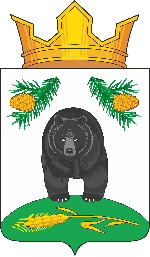 АДМИНИСТРАЦИЯ НОВОКРИВОШЕИНСКОГО СЕЛЬСКОГО ПОСЕЛЕНИЯПОСТАНОВЛЕНИЕ07.05.2021                                                                                                                        № 41с. НовокривошеиноКривошеинский районТомской областиО Плане мероприятий по оздоровлению муниципальных финансов и на оптимизацию расходов местного бюджета муниципального образования Новокривошеинское сельское поселение на 2021 годВ целях принятия мер по оздоровлению муниципальных финансов и на оптимизацию расходов местного бюджета муниципального образования Новокривошеинского сельского поселения, исполнения пункта 3  Соглашения № 12/20 от 24.02.2021г. с муниципальным образованием Кривошеинский район «О мерах по социально-экономическому развитию и оздоровлению муниципальных финансов муниципального образования Новокривошеинское сельское поселение»ПОСТАНОВЛЯЮ:1. Утвердить прилагаемый План мероприятий по оздоровлению муниципальных финансов и на оптимизацию расходов местного бюджета муниципального образования Новокривошеинское сельское поселение на 2021 год (далее – План мероприятий) согласно приложению 1 к настоящему постановлению.2. Обеспечивать выполнение мероприятий и достижение целевых показателей Плана мероприятий в установленные сроки.3. Опубликовать настоящее постановление в информационном бюллетене Новокривошеинского сельского поселения и разместить на официальном сайте муниципального образования Новокривошеинское сельское поселение в информационно-телекоммуникационной сети « Интернет».4.Настоящее постановление вступает в силу с даты его подписания и распространяется на правоотношения возникшие с 1 января 2021 года.5. Контроль за выполнением настоящего постановления оставляю за собой. Глава Новокривошеинского сельского поселения(Глава Администрации)                                                                               А.О. Саяпин       Дубанос Татьяна Андреевна8(38251)47533ПриложениеУТВЕРЖДЕНОПостановлением АдминистрацииНовокривошеинского сельского поселения от 07.05.2021 № 41ПЛАНмероприятий по оздоровлению муниципальных финансов и на оптимизацию расходов местного бюджета муниципального образования Новокривошеинское сельское поселение на 2021 годN п/пНаименование мероприятияСрок исполненияОтветственный исполнитель и соисполнительЦелевой показательЗначение целевого показателяЗначение целевого показателяN п/пНаименование мероприятияСрок исполненияОтветственный исполнитель и соисполнительЦелевой показатель2021 год1234561.Мероприятия по увеличению поступлений налоговых и неналоговых доходов1.1Обеспечение выполнения показателей по мобилизации налоговых и неналоговых доходов в бюджет Новокривошеинского сельского поселенияежегодно до 31 декабряАдминистрация Новокривошеинского сельского поселенияотношение фактического объема поступлений налоговых и неналоговых доходов в бюджет Новокривошеинского сельского поселения к показателям по мобилизации налоговых и неналоговых доходов в бюджет Новокривошеинского сельского поселения (тыс. рублей)не менее 1001.2.Обеспечение взаимодействия с  Межрайонной Инспекцией Федеральной налоговой службы № 2 по Томской области в целях реализации комплекса мер по сокращению недоимки в бюджет Новокривошеинского сельского поселения, проведение индивидуальной работы с недоимщикамиежегодно до 31 декабряАдминистрация Новокривошеинского сельского поселенияудельный вес недоимки по налоговым платежам в бюджет Новокривошеинского сельского поселения в объеме налоговых доходов в бюджет Новокривошеинского сельского поселения (процентов)погашено недоимки по налоговым доходам в бюджет района в результате работы с недоимщиками (тыс. руб.)<=5<=51.3.Проведение оценки эффективности налоговых льгот и подготовка предложений по отмене невостребованных и неэффективных налоговых льготежегодно в установленные сроки Администрация Новокривошеинского сельского поселенияпредложения по отмене неэффективных и невостребованных налоговых льгот предоставлены (да/нет)дополнительная сумма доходов в результате отмены неэффективных налоговых льгот (тыс. руб.)дада1.4.Осуществление работ по  сокращению задолженности по арендной плате за использование имущества, находящегося в собственности Новокривошеинскогосельского поселенияежегодно до 31 декабряАдминистрация Новокривошеинского сельского поселениязадолженность к  уровню на начало года снижена (да/нет)да да 1.5.Осуществление контроля за полнотой перечисления в бюджет платы за наем жилых помещений муниципального жилищного фонда ежегодно до 31 декабряАдминистрация Новокривошеинского сельского поселенияплан по перечислению в бюджет платы за наем жилых помещений муниципального жилищного фонда выполнен (процентов)1001002.Мероприятия по оптимизации расходов бюджета Новокривошеинского сельского поселения2.1.Соблюдение нормативов формирования расходов на содержание органов местного самоуправленияежегоднодо 31 декабряГлавный бухгалтер Нормативы формирования расходов на содержание органов местного самоуправления соблюдены (да/нет)дада2.2.Соблюдение нормативов формирования расходов на оплату труда  выборных должностных лиц местного самоуправления, осуществляющих свои полномочия на постоянной основе, муниципальных служащих и нормативов формирования расходов на содержание органов местного самоуправленияежегоднодо 31 декабряГлавный бухгалтерНормативы формирования расходов на оплату труда выборных должностных лиц местного самоуправления, осуществляющих свои полномочия на постоянной основе, муниципальных служащих и нормативов формирования расходов на содержание органов местного самоуправления в муниципальном образовании Новокривошеинского  сельского поселения соблюдены (да/нет)дада2.3Исполнение обязательств по достижению значений показателей результативности использования субсидийи субвенций из федерального и областного бюджетаежегоднодо 31 декабряАдминистрация Новокривошеинскогосельского поселенияОбязательства по достижению значений показателей результативности использования субсидийи субвенции из федерального и областного бюджета исполнены, график выполнения мероприятий соблюден (да, нет)  дада